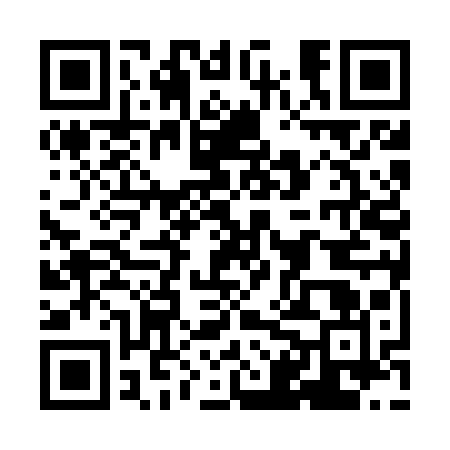 Ramadan times for Suurekula, EstoniaMon 11 Mar 2024 - Wed 10 Apr 2024High Latitude Method: Angle Based RulePrayer Calculation Method: Muslim World LeagueAsar Calculation Method: HanafiPrayer times provided by https://www.salahtimes.comDateDayFajrSuhurSunriseDhuhrAsrIftarMaghribIsha11Mon4:284:286:4412:274:066:116:118:1912Tue4:254:256:4112:274:086:146:148:2213Wed4:224:226:3812:274:096:166:168:2414Thu4:194:196:3512:264:116:186:188:2715Fri4:154:156:3312:264:136:216:218:3016Sat4:124:126:3012:264:156:236:238:3217Sun4:094:096:2712:254:176:256:258:3518Mon4:054:056:2412:254:196:286:288:3819Tue4:024:026:2112:254:216:306:308:4120Wed3:583:586:1812:254:236:326:328:4421Thu3:553:556:1512:244:256:356:358:4622Fri3:513:516:1212:244:266:376:378:4923Sat3:473:476:0912:244:286:396:398:5224Sun3:443:446:0612:234:306:426:428:5525Mon3:403:406:0412:234:326:446:448:5826Tue3:363:366:0112:234:346:466:469:0227Wed3:323:325:5812:224:356:486:489:0528Thu3:283:285:5512:224:376:516:519:0829Fri3:243:245:5212:224:396:536:539:1130Sat3:203:205:4912:224:406:556:559:1431Sun4:164:166:461:215:427:587:5810:181Mon4:124:126:431:215:448:008:0010:212Tue4:084:086:401:215:468:028:0210:253Wed4:044:046:371:205:478:058:0510:284Thu3:593:596:351:205:498:078:0710:325Fri3:553:556:321:205:518:098:0910:356Sat3:503:506:291:205:528:128:1210:397Sun3:463:466:261:195:548:148:1410:438Mon3:413:416:231:195:568:168:1610:479Tue3:363:366:201:195:578:188:1810:5110Wed3:313:316:171:185:598:218:2110:55